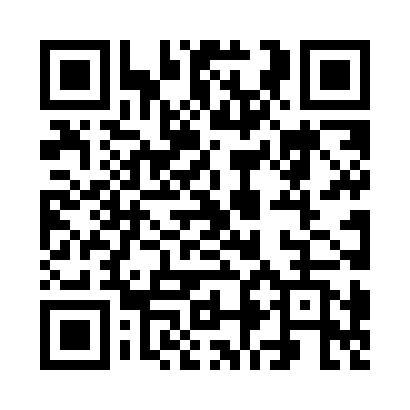 Prayer times for Zsidohalom, HungaryMon 1 Jul 2024 - Wed 31 Jul 2024High Latitude Method: Midnight RulePrayer Calculation Method: Muslim World LeagueAsar Calculation Method: HanafiPrayer times provided by https://www.salahtimes.comDateDayFajrSunriseDhuhrAsrMaghribIsha1Mon1:584:4912:436:098:3711:112Tue1:594:4912:436:098:3711:103Wed2:014:5012:446:098:3711:094Thu2:034:5112:446:098:3711:085Fri2:054:5112:446:098:3611:076Sat2:064:5212:446:098:3611:057Sun2:084:5312:446:098:3511:048Mon2:104:5412:446:088:3511:029Tue2:124:5512:456:088:3411:0110Wed2:144:5512:456:088:3410:5911Thu2:164:5612:456:088:3310:5812Fri2:194:5712:456:078:3210:5613Sat2:214:5812:456:078:3210:5414Sun2:234:5912:456:078:3110:5315Mon2:255:0012:456:068:3010:5116Tue2:285:0112:456:068:2910:4917Wed2:305:0212:456:058:2810:4718Thu2:325:0312:466:058:2710:4519Fri2:345:0412:466:048:2610:4320Sat2:375:0512:466:048:2510:4121Sun2:395:0612:466:038:2410:3922Mon2:425:0812:466:038:2310:3723Tue2:445:0912:466:028:2210:3524Wed2:465:1012:466:028:2110:3325Thu2:495:1112:466:018:2010:3126Fri2:515:1212:466:008:1910:2927Sat2:535:1312:465:598:1810:2628Sun2:565:1412:465:598:1610:2429Mon2:585:1612:465:588:1510:2230Tue3:005:1712:465:578:1410:2031Wed3:035:1812:465:568:1310:17